тел. (495) 755-13-59 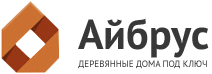 моб. (968) 586-20-86 Мы работаем c пн-пт с 9.00 до 18.00 ч., в выходные дни с 9.00 до 18.00 (в дежурном режиме)E-mail : zakaz@ibrus.ru                        http://ibrus.ruЗаказчик:Заказчик:Заказчик:Заказчик:ПРАЙС-ЛИСТ НА ПОКРАСКУПРАЙС-ЛИСТ НА ПОКРАСКУПРАЙС-ЛИСТ НА ПОКРАСКУПРАЙС-ЛИСТ НА ПОКРАСКУПРАЙС-ЛИСТ НА ПОКРАСКУПРАЙС-ЛИСТ НА ПОКРАСКУПРАЙС-ЛИСТ НА ПОКРАСКУПРАЙС-ЛИСТ НА ПОКРАСКУПРАЙС-ЛИСТ НА ПОКРАСКУПРАЙС-ЛИСТ НА ПОКРАСКУПРАЙС-ЛИСТ НА ПОКРАСКУПРАЙС-ЛИСТ НА ПОКРАСКУПРАЙС-ЛИСТ НА ПОКРАСКУПРАЙС-ЛИСТ НА ПОКРАСКУПРАЙС-ЛИСТ НА ПОКРАСКУПРАЙС-ЛИСТ НА ПОКРАСКУПРАЙС-ЛИСТ НА ПОКРАСКУПРАЙС-ЛИСТ НА ПОКРАСКУПРАЙС-ЛИСТ НА ПОКРАСКУПРАЙС-ЛИСТ НА ПОКРАСКУПРАЙС-ЛИСТ НА ПОКРАСКУПРАЙС-ЛИСТ НА ПОКРАСКУПРАЙС-ЛИСТ НА ПОКРАСКУПРАЙС-ЛИСТ НА ПОКРАСКУПРАЙС-ЛИСТ НА ПОКРАСКУПРАЙС-ЛИСТ НА ПОКРАСКУПРАЙС-ЛИСТ НА ПОКРАСКУПРАЙС-ЛИСТ НА ПОКРАСКУПРАЙС-ЛИСТ НА ПОКРАСКУПРАЙС-ЛИСТ НА ПОКРАСКУПРАЙС-ЛИСТ НА ПОКРАСКУПРАЙС-ЛИСТ НА ПОКРАСКУПРАЙС-ЛИСТ НА ПОКРАСКУ№№КодКодКодКодТовары (работы, услуги)Товары (работы, услуги)Товары (работы, услуги)Товары (работы, услуги)Товары (работы, услуги)Товары (работы, услуги)Товары (работы, услуги)Товары (работы, услуги)Товары (работы, услуги)Товары (работы, услуги)Товары (работы, услуги)Товары (работы, услуги)Товары (работы, услуги)Товары (работы, услуги)Товары (работы, услуги)Товары (работы, услуги)Товары (работы, услуги)Кол-воКол-воКол-воЕд.Ед.ЦенаЦенаЦенаЦенаСуммаСуммаСуммаСуммаСумма11Шлифовка наружных стен домаШлифовка наружных стен домаШлифовка наружных стен домаШлифовка наружных стен домаШлифовка наружных стен домаШлифовка наружных стен домаШлифовка наружных стен домаШлифовка наружных стен домаШлифовка наружных стен домаШлифовка наружных стен домаШлифовка наружных стен домаШлифовка наружных стен домаШлифовка наружных стен домаШлифовка наружных стен домаШлифовка наружных стен домаШлифовка наружных стен домаШлифовка наружных стен дома111М2М2От 250,00От 250,00От 250,00От 250,00400,00400,00400,00400,00400,0022Обработка дерева грунт-антисептикОбработка дерева грунт-антисептикОбработка дерева грунт-антисептикОбработка дерева грунт-антисептикОбработка дерева грунт-антисептикОбработка дерева грунт-антисептикОбработка дерева грунт-антисептикОбработка дерева грунт-антисептикОбработка дерева грунт-антисептикОбработка дерева грунт-антисептикОбработка дерева грунт-антисептикОбработка дерева грунт-антисептикОбработка дерева грунт-антисептикОбработка дерева грунт-антисептикОбработка дерева грунт-антисептикОбработка дерева грунт-антисептикОбработка дерева грунт-антисептик111М2М270,0070,0070,0070,0080,0080,0080,0080,0080,0033Покраска деревянной поверхности в один слойПокраска деревянной поверхности в один слойПокраска деревянной поверхности в один слойПокраска деревянной поверхности в один слойПокраска деревянной поверхности в один слойПокраска деревянной поверхности в один слойПокраска деревянной поверхности в один слойПокраска деревянной поверхности в один слойПокраска деревянной поверхности в один слойПокраска деревянной поверхности в один слойПокраска деревянной поверхности в один слойПокраска деревянной поверхности в один слойПокраска деревянной поверхности в один слойПокраска деревянной поверхности в один слойПокраска деревянной поверхности в один слойПокраска деревянной поверхности в один слойПокраска деревянной поверхности в один слой111М2М295,0095,0095,0095,0095,0095,0095,0095,0095,0044Снятия ворса в ручную блоком шлифовочным 98кс69(для предотвращения попадания влаги через ворс)Снятия ворса в ручную блоком шлифовочным 98кс69(для предотвращения попадания влаги через ворс)Снятия ворса в ручную блоком шлифовочным 98кс69(для предотвращения попадания влаги через ворс)Снятия ворса в ручную блоком шлифовочным 98кс69(для предотвращения попадания влаги через ворс)Снятия ворса в ручную блоком шлифовочным 98кс69(для предотвращения попадания влаги через ворс)Снятия ворса в ручную блоком шлифовочным 98кс69(для предотвращения попадания влаги через ворс)Снятия ворса в ручную блоком шлифовочным 98кс69(для предотвращения попадания влаги через ворс)Снятия ворса в ручную блоком шлифовочным 98кс69(для предотвращения попадания влаги через ворс)Снятия ворса в ручную блоком шлифовочным 98кс69(для предотвращения попадания влаги через ворс)Снятия ворса в ручную блоком шлифовочным 98кс69(для предотвращения попадания влаги через ворс)Снятия ворса в ручную блоком шлифовочным 98кс69(для предотвращения попадания влаги через ворс)Снятия ворса в ручную блоком шлифовочным 98кс69(для предотвращения попадания влаги через ворс)Снятия ворса в ручную блоком шлифовочным 98кс69(для предотвращения попадания влаги через ворс)Снятия ворса в ручную блоком шлифовочным 98кс69(для предотвращения попадания влаги через ворс)Снятия ворса в ручную блоком шлифовочным 98кс69(для предотвращения попадания влаги через ворс)Снятия ворса в ручную блоком шлифовочным 98кс69(для предотвращения попадания влаги через ворс)Снятия ворса в ручную блоком шлифовочным 98кс69(для предотвращения попадания влаги через ворс)111М2М280,0080,0080,0080,00100,00100,00100,00100,00100,0055Покраска деревянной поверхности вторым слоемПокраска деревянной поверхности вторым слоемПокраска деревянной поверхности вторым слоемПокраска деревянной поверхности вторым слоемПокраска деревянной поверхности вторым слоемПокраска деревянной поверхности вторым слоемПокраска деревянной поверхности вторым слоемПокраска деревянной поверхности вторым слоемПокраска деревянной поверхности вторым слоемПокраска деревянной поверхности вторым слоемПокраска деревянной поверхности вторым слоемПокраска деревянной поверхности вторым слоемПокраска деревянной поверхности вторым слоемПокраска деревянной поверхности вторым слоемПокраска деревянной поверхности вторым слоемПокраска деревянной поверхности вторым слоемПокраска деревянной поверхности вторым слоем111М2М295,0095,0095,0095,0095,0095,0095,0095,0095,0066Покраска деревянной поверхности 3 слоем финишный (максимальная защита)Покраска деревянной поверхности 3 слоем финишный (максимальная защита)Покраска деревянной поверхности 3 слоем финишный (максимальная защита)Покраска деревянной поверхности 3 слоем финишный (максимальная защита)Покраска деревянной поверхности 3 слоем финишный (максимальная защита)Покраска деревянной поверхности 3 слоем финишный (максимальная защита)Покраска деревянной поверхности 3 слоем финишный (максимальная защита)Покраска деревянной поверхности 3 слоем финишный (максимальная защита)Покраска деревянной поверхности 3 слоем финишный (максимальная защита)Покраска деревянной поверхности 3 слоем финишный (максимальная защита)Покраска деревянной поверхности 3 слоем финишный (максимальная защита)Покраска деревянной поверхности 3 слоем финишный (максимальная защита)Покраска деревянной поверхности 3 слоем финишный (максимальная защита)Покраска деревянной поверхности 3 слоем финишный (максимальная защита)Покраска деревянной поверхности 3 слоем финишный (максимальная защита)Покраска деревянной поверхности 3 слоем финишный (максимальная защита)Покраска деревянной поверхности 3 слоем финишный (максимальная защита)111М2М295,0095,0095,0095,0095,0095,0095,0095,0095,0077Шлифовка торцывых перерубов дома с нанесением масла для торц. срезов ( расчет по факту)Шлифовка торцывых перерубов дома с нанесением масла для торц. срезов ( расчет по факту)Шлифовка торцывых перерубов дома с нанесением масла для торц. срезов ( расчет по факту)Шлифовка торцывых перерубов дома с нанесением масла для торц. срезов ( расчет по факту)Шлифовка торцывых перерубов дома с нанесением масла для торц. срезов ( расчет по факту)Шлифовка торцывых перерубов дома с нанесением масла для торц. срезов ( расчет по факту)Шлифовка торцывых перерубов дома с нанесением масла для торц. срезов ( расчет по факту)Шлифовка торцывых перерубов дома с нанесением масла для торц. срезов ( расчет по факту)Шлифовка торцывых перерубов дома с нанесением масла для торц. срезов ( расчет по факту)Шлифовка торцывых перерубов дома с нанесением масла для торц. срезов ( расчет по факту)Шлифовка торцывых перерубов дома с нанесением масла для торц. срезов ( расчет по факту)Шлифовка торцывых перерубов дома с нанесением масла для торц. срезов ( расчет по факту)Шлифовка торцывых перерубов дома с нанесением масла для торц. срезов ( расчет по факту)Шлифовка торцывых перерубов дома с нанесением масла для торц. срезов ( расчет по факту)Шлифовка торцывых перерубов дома с нанесением масла для торц. срезов ( расчет по факту)Шлифовка торцывых перерубов дома с нанесением масла для торц. срезов ( расчет по факту)Шлифовка торцывых перерубов дома с нанесением масла для торц. срезов ( расчет по факту)111м/пм/пот350,00от350,00от350,00от350,00450,00450,00450,00450,00450,0088 Шлифовка и покраска свесов крыши и лобовой доски в 2 слоя Шлифовка и покраска свесов крыши и лобовой доски в 2 слоя Шлифовка и покраска свесов крыши и лобовой доски в 2 слоя Шлифовка и покраска свесов крыши и лобовой доски в 2 слоя Шлифовка и покраска свесов крыши и лобовой доски в 2 слоя Шлифовка и покраска свесов крыши и лобовой доски в 2 слоя Шлифовка и покраска свесов крыши и лобовой доски в 2 слоя Шлифовка и покраска свесов крыши и лобовой доски в 2 слоя Шлифовка и покраска свесов крыши и лобовой доски в 2 слоя Шлифовка и покраска свесов крыши и лобовой доски в 2 слоя Шлифовка и покраска свесов крыши и лобовой доски в 2 слоя Шлифовка и покраска свесов крыши и лобовой доски в 2 слоя Шлифовка и покраска свесов крыши и лобовой доски в 2 слоя Шлифовка и покраска свесов крыши и лобовой доски в 2 слоя Шлифовка и покраска свесов крыши и лобовой доски в 2 слоя Шлифовка и покраска свесов крыши и лобовой доски в 2 слоя Шлифовка и покраска свесов крыши и лобовой доски в 2 слоя111м/пм/пот450,00от450,00от450,00от450,00550,00550,00550,00550,00550,0099Конопатка бревна джутом (считаеться по факту) 1 пог.метр =100 рублей(без материала)Конопатка бревна джутом (считаеться по факту) 1 пог.метр =100 рублей(без материала)Конопатка бревна джутом (считаеться по факту) 1 пог.метр =100 рублей(без материала)Конопатка бревна джутом (считаеться по факту) 1 пог.метр =100 рублей(без материала)Конопатка бревна джутом (считаеться по факту) 1 пог.метр =100 рублей(без материала)Конопатка бревна джутом (считаеться по факту) 1 пог.метр =100 рублей(без материала)Конопатка бревна джутом (считаеться по факту) 1 пог.метр =100 рублей(без материала)Конопатка бревна джутом (считаеться по факту) 1 пог.метр =100 рублей(без материала)Конопатка бревна джутом (считаеться по факту) 1 пог.метр =100 рублей(без материала)Конопатка бревна джутом (считаеться по факту) 1 пог.метр =100 рублей(без материала)Конопатка бревна джутом (считаеться по факту) 1 пог.метр =100 рублей(без материала)Конопатка бревна джутом (считаеться по факту) 1 пог.метр =100 рублей(без материала)Конопатка бревна джутом (считаеться по факту) 1 пог.метр =100 рублей(без материала)Конопатка бревна джутом (считаеться по факту) 1 пог.метр =100 рублей(без материала)Конопатка бревна джутом (считаеться по факту) 1 пог.метр =100 рублей(без материала)Конопатка бревна джутом (считаеться по факту) 1 пог.метр =100 рублей(без материала)Конопатка бревна джутом (считаеться по факту) 1 пог.метр =100 рублей(без материала)111пог.мпог.м100,00100,00100,00100,00100,00100,00100,00100,00100,001010Заделка трещин в бревне герметиком Remmers Acryl 100 ( расчет по факту ) 150 руб. -по требованиюЗаделка трещин в бревне герметиком Remmers Acryl 100 ( расчет по факту ) 150 руб. -по требованиюЗаделка трещин в бревне герметиком Remmers Acryl 100 ( расчет по факту ) 150 руб. -по требованиюЗаделка трещин в бревне герметиком Remmers Acryl 100 ( расчет по факту ) 150 руб. -по требованиюЗаделка трещин в бревне герметиком Remmers Acryl 100 ( расчет по факту ) 150 руб. -по требованиюЗаделка трещин в бревне герметиком Remmers Acryl 100 ( расчет по факту ) 150 руб. -по требованиюЗаделка трещин в бревне герметиком Remmers Acryl 100 ( расчет по факту ) 150 руб. -по требованиюЗаделка трещин в бревне герметиком Remmers Acryl 100 ( расчет по факту ) 150 руб. -по требованиюЗаделка трещин в бревне герметиком Remmers Acryl 100 ( расчет по факту ) 150 руб. -по требованиюЗаделка трещин в бревне герметиком Remmers Acryl 100 ( расчет по факту ) 150 руб. -по требованиюЗаделка трещин в бревне герметиком Remmers Acryl 100 ( расчет по факту ) 150 руб. -по требованиюЗаделка трещин в бревне герметиком Remmers Acryl 100 ( расчет по факту ) 150 руб. -по требованиюЗаделка трещин в бревне герметиком Remmers Acryl 100 ( расчет по факту ) 150 руб. -по требованиюЗаделка трещин в бревне герметиком Remmers Acryl 100 ( расчет по факту ) 150 руб. -по требованиюЗаделка трещин в бревне герметиком Remmers Acryl 100 ( расчет по факту ) 150 руб. -по требованиюЗаделка трещин в бревне герметиком Remmers Acryl 100 ( расчет по факту ) 150 руб. -по требованиюЗаделка трещин в бревне герметиком Remmers Acryl 100 ( расчет по факту ) 150 руб. -по требованию111м/пм/пот140,00от140,00от140,00от140,00150,00150,00150,00150,00150,001111Утепление угловых перерубов герметиком Remmers Acryl 100 (расчет по факту)Утепление угловых перерубов герметиком Remmers Acryl 100 (расчет по факту)Утепление угловых перерубов герметиком Remmers Acryl 100 (расчет по факту)Утепление угловых перерубов герметиком Remmers Acryl 100 (расчет по факту)Утепление угловых перерубов герметиком Remmers Acryl 100 (расчет по факту)Утепление угловых перерубов герметиком Remmers Acryl 100 (расчет по факту)Утепление угловых перерубов герметиком Remmers Acryl 100 (расчет по факту)Утепление угловых перерубов герметиком Remmers Acryl 100 (расчет по факту)Утепление угловых перерубов герметиком Remmers Acryl 100 (расчет по факту)Утепление угловых перерубов герметиком Remmers Acryl 100 (расчет по факту)Утепление угловых перерубов герметиком Remmers Acryl 100 (расчет по факту)Утепление угловых перерубов герметиком Remmers Acryl 100 (расчет по факту)Утепление угловых перерубов герметиком Remmers Acryl 100 (расчет по факту)Утепление угловых перерубов герметиком Remmers Acryl 100 (расчет по факту)Утепление угловых перерубов герметиком Remmers Acryl 100 (расчет по факту)Утепление угловых перерубов герметиком Remmers Acryl 100 (расчет по факту)Утепление угловых перерубов герметиком Remmers Acryl 100 (расчет по факту)111м/пм/п180,00180,00180,00180,00200,00200,00200,00200,00200,001212Утепление межвенцовых соединений герметиком Remmers Acryl 100 (расчет по факту)Утепление межвенцовых соединений герметиком Remmers Acryl 100 (расчет по факту)Утепление межвенцовых соединений герметиком Remmers Acryl 100 (расчет по факту)Утепление межвенцовых соединений герметиком Remmers Acryl 100 (расчет по факту)Утепление межвенцовых соединений герметиком Remmers Acryl 100 (расчет по факту)Утепление межвенцовых соединений герметиком Remmers Acryl 100 (расчет по факту)Утепление межвенцовых соединений герметиком Remmers Acryl 100 (расчет по факту)Утепление межвенцовых соединений герметиком Remmers Acryl 100 (расчет по факту)Утепление межвенцовых соединений герметиком Remmers Acryl 100 (расчет по факту)Утепление межвенцовых соединений герметиком Remmers Acryl 100 (расчет по факту)Утепление межвенцовых соединений герметиком Remmers Acryl 100 (расчет по факту)Утепление межвенцовых соединений герметиком Remmers Acryl 100 (расчет по факту)Утепление межвенцовых соединений герметиком Remmers Acryl 100 (расчет по факту)Утепление межвенцовых соединений герметиком Remmers Acryl 100 (расчет по факту)Утепление межвенцовых соединений герметиком Remmers Acryl 100 (расчет по факту)Утепление межвенцовых соединений герметиком Remmers Acryl 100 (расчет по факту)Утепление межвенцовых соединений герметиком Remmers Acryl 100 (расчет по факту)111м/пм/п140,00140,00140,00140,00150,00150,00150,00150,00150,001313Заполнение межвенцовых швов в угловых перерубах полиуретановым шнуром мм)Заполнение межвенцовых швов в угловых перерубах полиуретановым шнуром мм)Заполнение межвенцовых швов в угловых перерубах полиуретановым шнуром мм)Заполнение межвенцовых швов в угловых перерубах полиуретановым шнуром мм)Заполнение межвенцовых швов в угловых перерубах полиуретановым шнуром мм)Заполнение межвенцовых швов в угловых перерубах полиуретановым шнуром мм)Заполнение межвенцовых швов в угловых перерубах полиуретановым шнуром мм)Заполнение межвенцовых швов в угловых перерубах полиуретановым шнуром мм)Заполнение межвенцовых швов в угловых перерубах полиуретановым шнуром мм)Заполнение межвенцовых швов в угловых перерубах полиуретановым шнуром мм)Заполнение межвенцовых швов в угловых перерубах полиуретановым шнуром мм)Заполнение межвенцовых швов в угловых перерубах полиуретановым шнуром мм)Заполнение межвенцовых швов в угловых перерубах полиуретановым шнуром мм)Заполнение межвенцовых швов в угловых перерубах полиуретановым шнуром мм)Заполнение межвенцовых швов в угловых перерубах полиуретановым шнуром мм)Заполнение межвенцовых швов в угловых перерубах полиуретановым шнуром мм)Заполнение межвенцовых швов в угловых перерубах полиуретановым шнуром мм)111м/пм/пОт70,00От70,00От70,00От70,0070,0070,0070,0070,0070,001414Заполнение межвенцовых швов полиуретановым шнуромЗаполнение межвенцовых швов полиуретановым шнуромЗаполнение межвенцовых швов полиуретановым шнуромЗаполнение межвенцовых швов полиуретановым шнуромЗаполнение межвенцовых швов полиуретановым шнуромЗаполнение межвенцовых швов полиуретановым шнуромЗаполнение межвенцовых швов полиуретановым шнуромЗаполнение межвенцовых швов полиуретановым шнуромЗаполнение межвенцовых швов полиуретановым шнуромЗаполнение межвенцовых швов полиуретановым шнуромЗаполнение межвенцовых швов полиуретановым шнуромЗаполнение межвенцовых швов полиуретановым шнуромЗаполнение межвенцовых швов полиуретановым шнуромЗаполнение межвенцовых швов полиуретановым шнуромЗаполнение межвенцовых швов полиуретановым шнуромЗаполнение межвенцовых швов полиуретановым шнуромЗаполнение межвенцовых швов полиуретановым шнуром111м/пм/пОт 50,00От 50,00От 50,00От 50,0050,0050,0050,0050,0050,001616Демонтаж и монтаж обналички окон снаружи дома с покраской,шлифовкой,антисепт. (считаеться по факту)Демонтаж и монтаж обналички окон снаружи дома с покраской,шлифовкой,антисепт. (считаеться по факту)Демонтаж и монтаж обналички окон снаружи дома с покраской,шлифовкой,антисепт. (считаеться по факту)Демонтаж и монтаж обналички окон снаружи дома с покраской,шлифовкой,антисепт. (считаеться по факту)Демонтаж и монтаж обналички окон снаружи дома с покраской,шлифовкой,антисепт. (считаеться по факту)Демонтаж и монтаж обналички окон снаружи дома с покраской,шлифовкой,антисепт. (считаеться по факту)Демонтаж и монтаж обналички окон снаружи дома с покраской,шлифовкой,антисепт. (считаеться по факту)Демонтаж и монтаж обналички окон снаружи дома с покраской,шлифовкой,антисепт. (считаеться по факту)Демонтаж и монтаж обналички окон снаружи дома с покраской,шлифовкой,антисепт. (считаеться по факту)Демонтаж и монтаж обналички окон снаружи дома с покраской,шлифовкой,антисепт. (считаеться по факту)Демонтаж и монтаж обналички окон снаружи дома с покраской,шлифовкой,антисепт. (считаеться по факту)Демонтаж и монтаж обналички окон снаружи дома с покраской,шлифовкой,антисепт. (считаеться по факту)Демонтаж и монтаж обналички окон снаружи дома с покраской,шлифовкой,антисепт. (считаеться по факту)Демонтаж и монтаж обналички окон снаружи дома с покраской,шлифовкой,антисепт. (считаеться по факту)Демонтаж и монтаж обналички окон снаружи дома с покраской,шлифовкой,антисепт. (считаеться по факту)Демонтаж и монтаж обналички окон снаружи дома с покраской,шлифовкой,антисепт. (считаеться по факту)Демонтаж и монтаж обналички окон снаружи дома с покраской,шлифовкой,антисепт. (считаеться по факту)111м/пм/пОт500,00От500,00От500,00От500,00700,00700,00700,00700,00700,001717Шлифовка и покраска декоративных конструкций (цена договорная)Шлифовка и покраска декоративных конструкций (цена договорная)Шлифовка и покраска декоративных конструкций (цена договорная)Шлифовка и покраска декоративных конструкций (цена договорная)Шлифовка и покраска декоративных конструкций (цена договорная)Шлифовка и покраска декоративных конструкций (цена договорная)Шлифовка и покраска декоративных конструкций (цена договорная)Шлифовка и покраска декоративных конструкций (цена договорная)Шлифовка и покраска декоративных конструкций (цена договорная)Шлифовка и покраска декоративных конструкций (цена договорная)Шлифовка и покраска декоративных конструкций (цена договорная)Шлифовка и покраска декоративных конструкций (цена договорная)Шлифовка и покраска декоративных конструкций (цена договорная)Шлифовка и покраска декоративных конструкций (цена договорная)Шлифовка и покраска декоративных конструкций (цена договорная)Шлифовка и покраска декоративных конструкций (цена договорная)Шлифовка и покраска декоративных конструкций (цена договорная)111штшт1,001,001,001,001,001,001,001,001,001818ПОКРАСКА ПОЛОВПОКРАСКА ПОЛОВПОКРАСКА ПОЛОВПОКРАСКА ПОЛОВПОКРАСКА ПОЛОВПОКРАСКА ПОЛОВПОКРАСКА ПОЛОВПОКРАСКА ПОЛОВПОКРАСКА ПОЛОВПОКРАСКА ПОЛОВПОКРАСКА ПОЛОВПОКРАСКА ПОЛОВПОКРАСКА ПОЛОВПОКРАСКА ПОЛОВПОКРАСКА ПОЛОВПОКРАСКА ПОЛОВПОКРАСКА ПОЛОВ111м2м21,101,101,101,101,101,101,101,101,101919Подготовка пола к покраске (Циклевка -----Шлифовка под покраску) по треб с учет. расх.материаловПодготовка пола к покраске (Циклевка -----Шлифовка под покраску) по треб с учет. расх.материаловПодготовка пола к покраске (Циклевка -----Шлифовка под покраску) по треб с учет. расх.материаловПодготовка пола к покраске (Циклевка -----Шлифовка под покраску) по треб с учет. расх.материаловПодготовка пола к покраске (Циклевка -----Шлифовка под покраску) по треб с учет. расх.материаловПодготовка пола к покраске (Циклевка -----Шлифовка под покраску) по треб с учет. расх.материаловПодготовка пола к покраске (Циклевка -----Шлифовка под покраску) по треб с учет. расх.материаловПодготовка пола к покраске (Циклевка -----Шлифовка под покраску) по треб с учет. расх.материаловПодготовка пола к покраске (Циклевка -----Шлифовка под покраску) по треб с учет. расх.материаловПодготовка пола к покраске (Циклевка -----Шлифовка под покраску) по треб с учет. расх.материаловПодготовка пола к покраске (Циклевка -----Шлифовка под покраску) по треб с учет. расх.материаловПодготовка пола к покраске (Циклевка -----Шлифовка под покраску) по треб с учет. расх.материаловПодготовка пола к покраске (Циклевка -----Шлифовка под покраску) по треб с учет. расх.материаловПодготовка пола к покраске (Циклевка -----Шлифовка под покраску) по треб с учет. расх.материаловПодготовка пола к покраске (Циклевка -----Шлифовка под покраску) по треб с учет. расх.материаловПодготовка пола к покраске (Циклевка -----Шлифовка под покраску) по треб с учет. расх.материаловПодготовка пола к покраске (Циклевка -----Шлифовка под покраску) по треб с учет. расх.материалов111м2м2550,00550,00550,00550,00550,00550,00550,00550,00550,002020Уборка пыли професиональным пылесосом (бесплатно)Уборка пыли професиональным пылесосом (бесплатно)Уборка пыли професиональным пылесосом (бесплатно)Уборка пыли професиональным пылесосом (бесплатно)Уборка пыли професиональным пылесосом (бесплатно)Уборка пыли професиональным пылесосом (бесплатно)Уборка пыли професиональным пылесосом (бесплатно)Уборка пыли професиональным пылесосом (бесплатно)Уборка пыли професиональным пылесосом (бесплатно)Уборка пыли професиональным пылесосом (бесплатно)Уборка пыли професиональным пылесосом (бесплатно)Уборка пыли професиональным пылесосом (бесплатно)Уборка пыли професиональным пылесосом (бесплатно)Уборка пыли професиональным пылесосом (бесплатно)Уборка пыли професиональным пылесосом (бесплатно)Уборка пыли професиональным пылесосом (бесплатно)Уборка пыли професиональным пылесосом (бесплатно)111м2м21,001,001,001,001,001,001,001,001,002121Обезжиривание пола растворителем № 0500 BiofaОбезжиривание пола растворителем № 0500 BiofaОбезжиривание пола растворителем № 0500 BiofaОбезжиривание пола растворителем № 0500 BiofaОбезжиривание пола растворителем № 0500 BiofaОбезжиривание пола растворителем № 0500 BiofaОбезжиривание пола растворителем № 0500 BiofaОбезжиривание пола растворителем № 0500 BiofaОбезжиривание пола растворителем № 0500 BiofaОбезжиривание пола растворителем № 0500 BiofaОбезжиривание пола растворителем № 0500 BiofaОбезжиривание пола растворителем № 0500 BiofaОбезжиривание пола растворителем № 0500 BiofaОбезжиривание пола растворителем № 0500 BiofaОбезжиривание пола растворителем № 0500 BiofaОбезжиривание пола растворителем № 0500 BiofaОбезжиривание пола растворителем № 0500 Biofa111м2м260,0060,0060,0060,0060,0060,0060,0060,0060,002222Нанесение первого слоя (краски,масла,лака)Нанесение первого слоя (краски,масла,лака)Нанесение первого слоя (краски,масла,лака)Нанесение первого слоя (краски,масла,лака)Нанесение первого слоя (краски,масла,лака)Нанесение первого слоя (краски,масла,лака)Нанесение первого слоя (краски,масла,лака)Нанесение первого слоя (краски,масла,лака)Нанесение первого слоя (краски,масла,лака)Нанесение первого слоя (краски,масла,лака)Нанесение первого слоя (краски,масла,лака)Нанесение первого слоя (краски,масла,лака)Нанесение первого слоя (краски,масла,лака)Нанесение первого слоя (краски,масла,лака)Нанесение первого слоя (краски,масла,лака)Нанесение первого слоя (краски,масла,лака)Нанесение первого слоя (краски,масла,лака)111м2м2100,00100,00100,00100,00100,00100,00100,00100,00100,002323Снятие ворса после нанесения первого слоя краски на пол (для предотвращения попадания влаги)Снятие ворса после нанесения первого слоя краски на пол (для предотвращения попадания влаги)Снятие ворса после нанесения первого слоя краски на пол (для предотвращения попадания влаги)Снятие ворса после нанесения первого слоя краски на пол (для предотвращения попадания влаги)Снятие ворса после нанесения первого слоя краски на пол (для предотвращения попадания влаги)Снятие ворса после нанесения первого слоя краски на пол (для предотвращения попадания влаги)Снятие ворса после нанесения первого слоя краски на пол (для предотвращения попадания влаги)Снятие ворса после нанесения первого слоя краски на пол (для предотвращения попадания влаги)Снятие ворса после нанесения первого слоя краски на пол (для предотвращения попадания влаги)Снятие ворса после нанесения первого слоя краски на пол (для предотвращения попадания влаги)Снятие ворса после нанесения первого слоя краски на пол (для предотвращения попадания влаги)Снятие ворса после нанесения первого слоя краски на пол (для предотвращения попадания влаги)Снятие ворса после нанесения первого слоя краски на пол (для предотвращения попадания влаги)Снятие ворса после нанесения первого слоя краски на пол (для предотвращения попадания влаги)Снятие ворса после нанесения первого слоя краски на пол (для предотвращения попадания влаги)Снятие ворса после нанесения первого слоя краски на пол (для предотвращения попадания влаги)Снятие ворса после нанесения первого слоя краски на пол (для предотвращения попадания влаги)111м2м270,0070,0070,0070,0070,0070,0070,0070,0070,002424Нанесение второго слоя (краски,масла,лака)Нанесение второго слоя (краски,масла,лака)Нанесение второго слоя (краски,масла,лака)Нанесение второго слоя (краски,масла,лака)Нанесение второго слоя (краски,масла,лака)Нанесение второго слоя (краски,масла,лака)Нанесение второго слоя (краски,масла,лака)Нанесение второго слоя (краски,масла,лака)Нанесение второго слоя (краски,масла,лака)Нанесение второго слоя (краски,масла,лака)Нанесение второго слоя (краски,масла,лака)Нанесение второго слоя (краски,масла,лака)Нанесение второго слоя (краски,масла,лака)Нанесение второго слоя (краски,масла,лака)Нанесение второго слоя (краски,масла,лака)Нанесение второго слоя (краски,масла,лака)Нанесение второго слоя (краски,масла,лака)111м2м2100,00100,00100,00100,00100,00100,00100,00100,00100,002525Нанесение третьего слоя (краски,масла,лака)Нанесение третьего слоя (краски,масла,лака)Нанесение третьего слоя (краски,масла,лака)Нанесение третьего слоя (краски,масла,лака)Нанесение третьего слоя (краски,масла,лака)Нанесение третьего слоя (краски,масла,лака)Нанесение третьего слоя (краски,масла,лака)Нанесение третьего слоя (краски,масла,лака)Нанесение третьего слоя (краски,масла,лака)Нанесение третьего слоя (краски,масла,лака)Нанесение третьего слоя (краски,масла,лака)Нанесение третьего слоя (краски,масла,лака)Нанесение третьего слоя (краски,масла,лака)Нанесение третьего слоя (краски,масла,лака)Нанесение третьего слоя (краски,масла,лака)Нанесение третьего слоя (краски,масла,лака)Нанесение третьего слоя (краски,масла,лака)111м2м2100,00100,00100,00100,00100,00100,00100,00100,00100,002626Ремонт деревянных поверностей(царапины, вмятины, устранение смоляных карманов и т.д.) договор. ценаРемонт деревянных поверностей(царапины, вмятины, устранение смоляных карманов и т.д.) договор. ценаРемонт деревянных поверностей(царапины, вмятины, устранение смоляных карманов и т.д.) договор. ценаРемонт деревянных поверностей(царапины, вмятины, устранение смоляных карманов и т.д.) договор. ценаРемонт деревянных поверностей(царапины, вмятины, устранение смоляных карманов и т.д.) договор. ценаРемонт деревянных поверностей(царапины, вмятины, устранение смоляных карманов и т.д.) договор. ценаРемонт деревянных поверностей(царапины, вмятины, устранение смоляных карманов и т.д.) договор. ценаРемонт деревянных поверностей(царапины, вмятины, устранение смоляных карманов и т.д.) договор. ценаРемонт деревянных поверностей(царапины, вмятины, устранение смоляных карманов и т.д.) договор. ценаРемонт деревянных поверностей(царапины, вмятины, устранение смоляных карманов и т.д.) договор. ценаРемонт деревянных поверностей(царапины, вмятины, устранение смоляных карманов и т.д.) договор. ценаРемонт деревянных поверностей(царапины, вмятины, устранение смоляных карманов и т.д.) договор. ценаРемонт деревянных поверностей(царапины, вмятины, устранение смоляных карманов и т.д.) договор. ценаРемонт деревянных поверностей(царапины, вмятины, устранение смоляных карманов и т.д.) договор. ценаРемонт деревянных поверностей(царапины, вмятины, устранение смоляных карманов и т.д.) договор. ценаРемонт деревянных поверностей(царапины, вмятины, устранение смоляных карманов и т.д.) договор. ценаРемонт деревянных поверностей(царапины, вмятины, устранение смоляных карманов и т.д.) договор. цена111УслугаУслуга0,500,500,500,500,500,500,500,500,502727Транспортные расходы оплачиваються отдельно( в зависемости от удаленности от МКАДА)Транспортные расходы оплачиваються отдельно( в зависемости от удаленности от МКАДА)Транспортные расходы оплачиваються отдельно( в зависемости от удаленности от МКАДА)Транспортные расходы оплачиваються отдельно( в зависемости от удаленности от МКАДА)Транспортные расходы оплачиваються отдельно( в зависемости от удаленности от МКАДА)Транспортные расходы оплачиваються отдельно( в зависемости от удаленности от МКАДА)Транспортные расходы оплачиваються отдельно( в зависемости от удаленности от МКАДА)Транспортные расходы оплачиваються отдельно( в зависемости от удаленности от МКАДА)Транспортные расходы оплачиваються отдельно( в зависемости от удаленности от МКАДА)Транспортные расходы оплачиваються отдельно( в зависемости от удаленности от МКАДА)Транспортные расходы оплачиваються отдельно( в зависемости от удаленности от МКАДА)Транспортные расходы оплачиваються отдельно( в зависемости от удаленности от МКАДА)Транспортные расходы оплачиваються отдельно( в зависемости от удаленности от МКАДА)Транспортные расходы оплачиваються отдельно( в зависемости от удаленности от МКАДА)Транспортные расходы оплачиваються отдельно( в зависемости от удаленности от МКАДА)Транспортные расходы оплачиваються отдельно( в зависемости от удаленности от МКАДА)Транспортные расходы оплачиваються отдельно( в зависемости от удаленности от МКАДА)111штшт1,001,001,001,001,001,001,001,001,002828СТОИМОСТЬ РАБОТ УКАЗАНА БЕЗ МАТЕРИАЛАСТОИМОСТЬ РАБОТ УКАЗАНА БЕЗ МАТЕРИАЛАСТОИМОСТЬ РАБОТ УКАЗАНА БЕЗ МАТЕРИАЛАСТОИМОСТЬ РАБОТ УКАЗАНА БЕЗ МАТЕРИАЛАСТОИМОСТЬ РАБОТ УКАЗАНА БЕЗ МАТЕРИАЛАСТОИМОСТЬ РАБОТ УКАЗАНА БЕЗ МАТЕРИАЛАСТОИМОСТЬ РАБОТ УКАЗАНА БЕЗ МАТЕРИАЛАСТОИМОСТЬ РАБОТ УКАЗАНА БЕЗ МАТЕРИАЛАСТОИМОСТЬ РАБОТ УКАЗАНА БЕЗ МАТЕРИАЛАСТОИМОСТЬ РАБОТ УКАЗАНА БЕЗ МАТЕРИАЛАСТОИМОСТЬ РАБОТ УКАЗАНА БЕЗ МАТЕРИАЛАСТОИМОСТЬ РАБОТ УКАЗАНА БЕЗ МАТЕРИАЛАСТОИМОСТЬ РАБОТ УКАЗАНА БЕЗ МАТЕРИАЛАСТОИМОСТЬ РАБОТ УКАЗАНА БЕЗ МАТЕРИАЛАСТОИМОСТЬ РАБОТ УКАЗАНА БЕЗ МАТЕРИАЛАСТОИМОСТЬ РАБОТ УКАЗАНА БЕЗ МАТЕРИАЛАСТОИМОСТЬ РАБОТ УКАЗАНА БЕЗ МАТЕРИАЛА111УслугаУслуга11,0011,0011,0011,0011,0011,0011,0011,0011,00